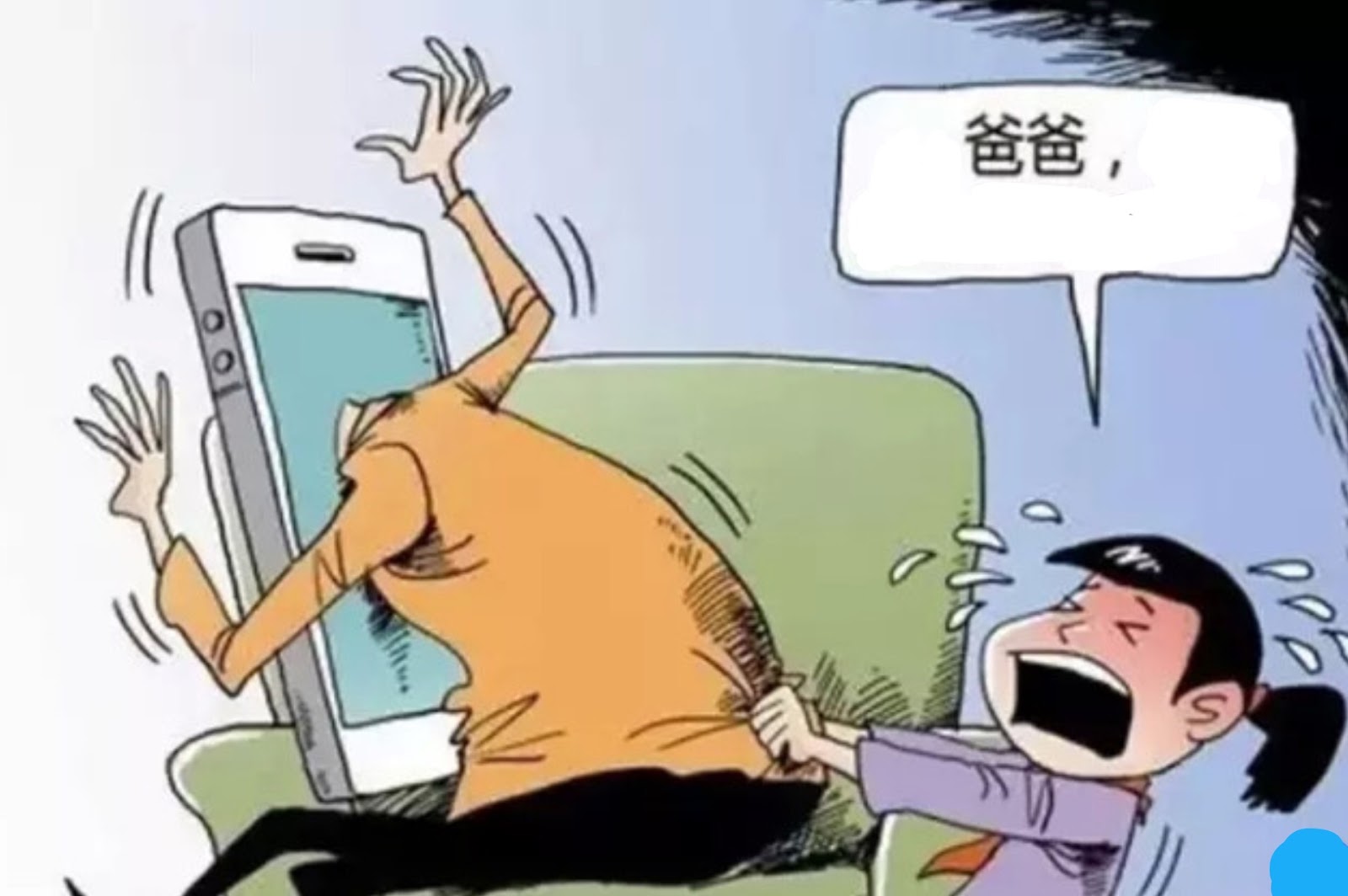 Activity 1   Warm-Up看图片，讨论下面的问题。图片上的女孩子在做什么？她的爸爸在做什么？这个女孩子想对她的爸爸说什么？Activity 2   Scanning and Skimming把“说”字圈出来。每一段，写下一个有 “说” 的句子。	     第一段：__________________________	第二段：__________________________	第三段：__________________________Activity 3：Summarize each paragraph
请再读这封信一次，然后填写下面的表格。填写完后，也完成每段的大意。Activity 4:  Summarize the letter.  请完成下面一段话.这封信的大意是，小美想要她的爸爸多_____她，多跟她________。因为自从爸爸有了________以后，他就__________，很少跟她说话，也不帮她_________。所以她告诉爸爸少看____________，少刷_____________。Activity 5:  小组讨论1. 智能手机给小美的家庭带来了什么变化？2. 你有没有这样的经验？Activity 6:  角色扮演要是你是小美的爸爸， 看了小美的信，你会对她说什么？第一步： 爸爸会说什么？	   __________________________________________________________________________________________________________________________第二步：跟同学角色扮演女儿：爸爸：女儿：
爸爸：第一段话大意 (“main idea”)小美很感激爸爸，因为______________________。
小美想告诉爸爸_____________________。第二段话大意  因为爸爸有了___________，

所以爸爸________________________________。我们怎么知道爸爸变了？有一次，妈妈不在家，__________________________________________________________________________第三段话大意  她要告诉爸爸__________________________________————————————————————————。